Marlton Christian AcademyDear Parents,  October was a busy month this year.  We have found new ways to learn, grow and share despite the challenges of this pandemic. We are grateful to be together in community and thankful for the favor of health and safety that God has given us!For those who would like to participate, we will be distributing “Christmas Boxes” for needy children who live around the world (Operation Christmas Child). Shoe boxes and directions will be provided at your drop off doors each morning starting Monday, Nov. 9th.  Please bring your filled boxes to the designated drop off centers found on their website by Monday, Nov. 23rd. https://www.samaritanspurse.org/operation-christmas-child/drop-off-locations/MCA and MAG will also be partnering with the Evesham Police Dept. in donating toward a COAT Drive during the month of November. More info will be coming soon.Please take note that MCA will be closed on November 5th & 6th for Teacher In-Service.  There will be no Before and After Care. We look forward to all that November will usher in as we experience the beautiful changes of the season. We also want to prepare our hearts for the special Thanksgiving Emphasis. Following are a few reminders to help you navigate through the month.8 “Let them give thanks to the Lord for His unfailing love and His wonderful deeds for mankind                                                                            9 for He satisfies the thirsty and fills the hungry with good things.”  Psalm 107:8-9 NIVSundays at MAG:  We are so EXCITED to be moving forward with our in-person services! Starting this weekend, we will be meeting inside our sanctuary! 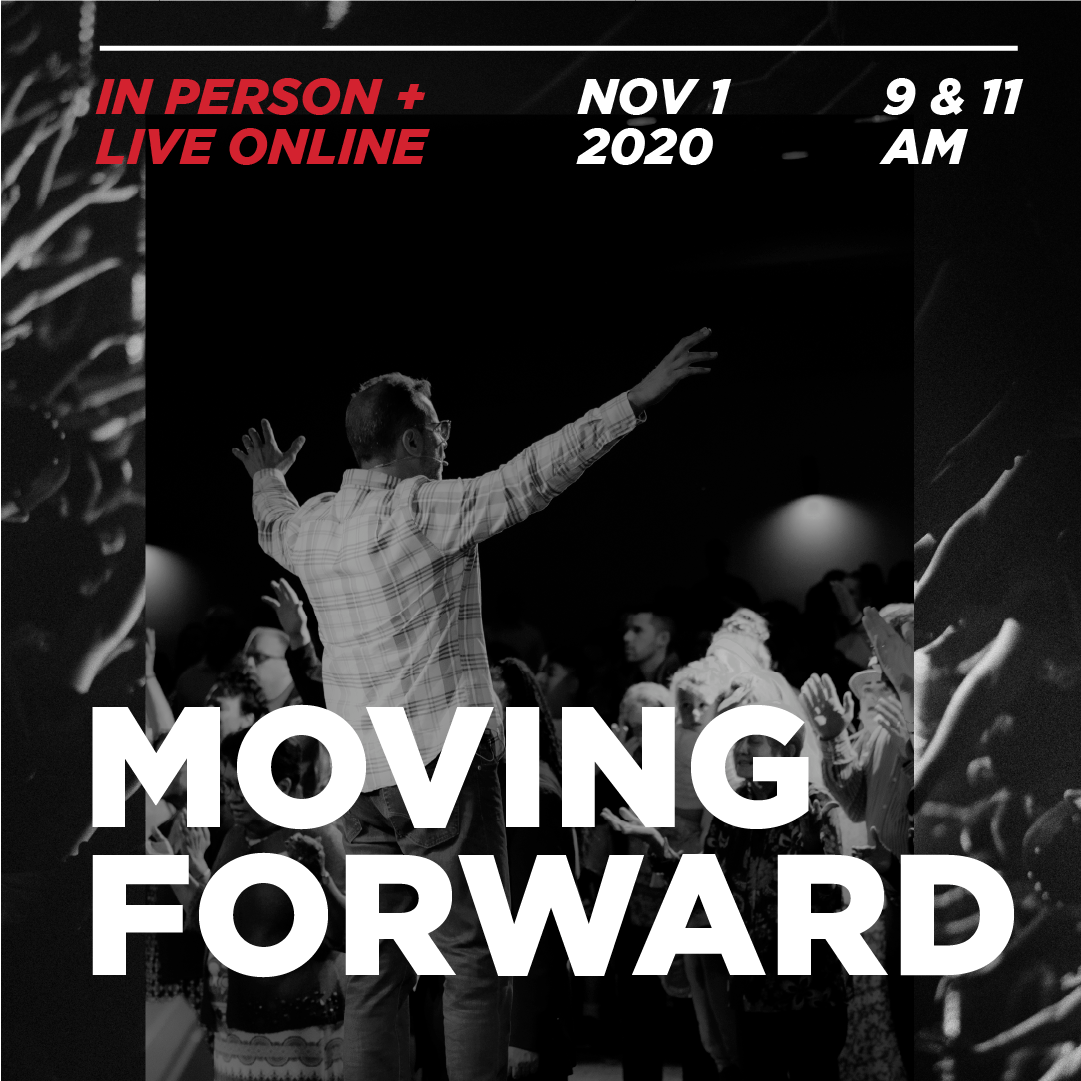 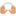 A couple things to remember: 1. You will need to register for which service you are wanting to attend. Registration is OPEN now for Sunday services! We will be meeting at 9 AM & 11 AM. 2. You must register for each member of your family so that we can ensure that each person has a seat! 3. We will be doing non-contact temperature checks as individuals check-in. Visit the link for more information & to REGISTER TODAY!  https://marltonag.churchcenter.com/registrationsHave a wonderful Thanksgiving Break,   Miriam R. Wegner, NOVEMBER 2020All God’s Best,Miriam R. Wegner, Principal1234567MAG Services9am & 11amUnited Prayer Service 7pmNo SchoolStaff In-serviceNo SchoolStaff In-service891011121314MAG Services9am & 11amUnited Prayer Service7pm15161718192021MAG Services9am & 11amPicture Make Up United Prayer Service7pm22232425262728MAG Services9am & 11amThanksgiving Chapel Service11amNo SchoolThanksgiving BreakNo SchoolThanksgiving BreakNo SchoolThanksgiving Break2930MAG Services9am & 11am